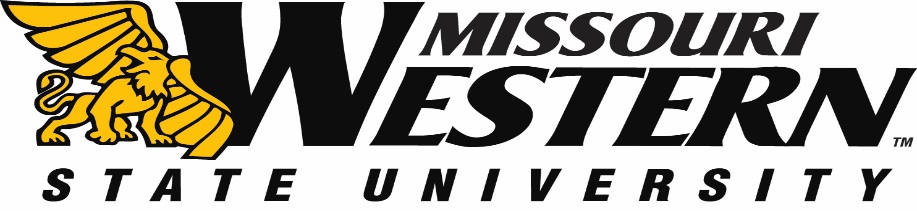 OPERATION OF SNACK VENDING SERVICESMISSOURI WESTERN STATE UNIVERSITYFRB20-060Issued: November 4, 2019Proposals Due: December 5, 2019 2:00p.m. Central Time
TABLE OF CONTENTSTitle				       PageSpecification Sheet					 2Bid Proposal					 3Article 1, Vending Operation					 6Article 2, Accounting & Payments 					 9Supplemental Information: 		University Population								10	Supplemental Information - Sales 			Separate AttachmentSPECIFICATION SHEET1.  Bid Submission RequirementsBids are to be based upon Specifications for Operation of Snack Vending at Missouri Western State University (MWSU). Electronic or faxed bids will not be accepted.  MWSU reserves the right to accept or reject any or all bids.  Bid will be evaluated and awarded as a whole; to one vendor.  All proposals must be submitted in a sealed package clearly marked with FRB20-060.  Please return the requested information found on page 3-9 with your bid.  Include any addendum(s) with your initials as well as current W-9.  Please send one (1) original and four (4) copies of the sealed response no later than 2:00 p.m. Central Time on Thursday, December 5, 2019  and deliver it to:Missouri Western State UniversityPopplewell Hall Room 2214525 Downs DriveSt. Joseph, MO 64507No bidder may withdraw his bid for a period of sixty (60) days after the date of opening bids.2. Questions  Any and all questions and /or clarifications regarding this FRB must be submitted in writing to the Purchasing Department via email.  Questions and clarifications are to be sent via email to Kelly Sloan, Purchasing Manager at purchase@missouriwestern.edu.   All questions and clarifications must be submitted by noon Central Time on Monday, November 18, 2019. Any and all communication with respect to this solicitation shall be made to Kelly Sloan, Missouri Western State University Contact Person, in writing via email at purchase@missouriwestern.edu.   No applicant shall attempt to communicate with the Missouri Western State University Board of Governors, Administration, staff or other university employees.  Any applicant found to be in violation of the communication expectations of MWSU will be subject to disqualification. 3.	 Notice of AcceptanceThe winning bidder will be promptly notified when awarding of a contract has been approved.4.	 Term of ContractThe initial term of this contract will be for a period of January 1, 2020, through June 30, 2024. Either party may cancel the contract by giving ninety (90) days' written notice of their intention to cancel. BID PROPOSALA.	Percentage of gross cash receipts the Contractor agrees to pay Western for vending machines installed throughout the campus.  		Type of Machine					Percentage of Commission			Snack Vending Machine																										Hot Beverage (currently none on campus)							We guarantee Missouri Western State University a minimum commission on vending services of: 		$		______  FY 19/20 January 1, 2020 to June 30, 2020			$		  FY 20/21 July 1, 2020 to June 30, 2021		$		  FY 21/22 July 1, 2021 to June 30, 2022		$		  FY 22/23 July 1, 2022 to June 30, 2023		$			 FY 23/24 July 1, 2023 to June 30, 2024Please give a listing of your estimated costs per item grouping.	Product			Size		     Price	Pastry							Chips (1 – 1 ½ 0z)							Cheese/Peanut butter Crackers							Gum/Mints							Cookies							Most other candy/snacks							Hot Drinks							Other Products (please list				D.	If Missouri Western State University implements a College Card program in the future that the students can use to access various campus services, including snack vending machines: 	1.  Does your company have the technology to equip your machines to service our campus in 	this way?    											2.  How would this change impact your commission rate in the future?  				E.	Bidders Information RequirementsIt is the purpose of this invitation to bid to obtain as complete data as possible from each bidder to enable Missouri Western State University to determine which bidder is best able to serve all of the criteria which are to be considered in the award of this contract. To this end, each bidder shall furnish as a part of this bid proposal a complete description of capabilities in the field of vending operations. Included shall be the following:Name and address of operating company.The duration and extent of experience in the operation of vending.  Explain in detail.A list of all operations and locations where you are operating vending.Give length of time, name, address and phone number of contact person of each operation.A list of all accounts lost within the last three (3) years and give reasons, contact person and title.A complete balance sheet or annual report as of your last fiscal year of operation. Certification of this report by a Certified Public Accountant may be required.A table of company organization and a plan for the administrative management and supervision staffing proposed under the specifications of this contract.A route schedule indicating day(s) and buildings that the machines will be serviced (restocked) and cleaned.A description of the vending machines preventive maintenance plan.A list of product line, portion size, brand name and selling price.Description of your internal accounting program.Technology required to operate machines successfully.F. 		VerificationThe undersigned, having familiarized himself with the local conditions affecting the cost of operating the snack vending operations at Missouri Western State University, and with the specifications and documents, hereby proposes and agrees to perform everything required to be performed and to furnish all labor, materials, supplies and transportation services as noted in said specifications and documents for the operation of the snack vending at Missouri Western State University, St. Joseph, Missouri.Dated 			Contractor  Business Name								Street Address 										City, State, Zip Code 									Signature of Authorized RepresentativeName								Title					 							Telephone Number		 							ARTICLE 1Snack Vending OperationGeneralThe Contractor shall, at his expense, furnish, install and service all vending machines for the sale of snack food in all Missouri Western State University buildings approved by Missouri Western State University.1.2  	Installation and SpecificationsThe Contractor shall furnish and install machines requested by Missouri Western State University. Machines will be installed, complete, so as to function for the purpose of which they were designed and shall operate on 110 volts. Missouri Western State University reserves the right to have the Contractor relocate, remove or install new machines, as deemed advisable, because of insufficient revenue produced or for unforeseen problems that may have developed.The Contractor agrees to review the guidelines established by the Americans with Disabilities Act, and to make every effort to comply with the requirements of Sec. 5.8 Vending Machines and other equipment.DeliveryThe Contractor shall be responsible for delivery of all machines and vendable merchandise by his own carrier or by a carrier under his employ.ExceptionsMissouri Western State University reserves the right to operate concession stands in connection with athletic events or special events throughout the year. Missouri Western State University may maintain the entertainment machines and washers and dryers they now lease, or they may purchase or use any such machines as they deem desirable. Missouri Western State University reserves the right to operate the canned/bottled soda operation.	1.5	GuaranteesA.	Missouri Western State University shall be the sole and final judge as to the suitability of the vending machines and the merchandise.	  B.	All vending machines shall be properly maintained, serviced and cleaned regularly, and the service personnel shall observe all regulations as established by Missouri Western State University.C.	Prices charged for items in all vending machines shall be approved by Missouri Western State University.  This includes any price increases over the life of the contract.D.	A refund system will be established by the contractor and set up with the main office in each building. The contractor shall replenish these main office change funds weekly. This system will be used to refund the loss of money to customers due to malfunctions of the vending machines.  No part of any refunds or loss of revenue will be assessed against the gross receipts from which Missouri Western State University commissions are paid.1.6	Accounting ProcedureThe Contractor will submit a vending report for each monthly accounting period. The report will include the location, gross receipts and commission payment based upon the appropriate receipts and percentages from all vending machines.Missouri Western State University reserves the right to accompany the Contractor during collection of receipts from machines.1.7	InsuranceMissouri Western State University will assume no responsibility for the loss of machines or their contents due to fire, theft, vandalism or for any other reason.The Contractor shall understand and agree that Missouri Western State University cannot save and hold harmless and/or indemnify the Contractor or employees against any liability incurred or arising as a result of any activity of the Contractor's employees related to the Contractor's performance under the contract.Therefore, the Contractor must acquire and maintain adequate automobile liability, comprehensive fire and theft, and collision insurance sufficient to protect Missouri Western State University, its agencies, its employees, its clients and the general public against any such loss, damage and/or expense. The insurance coverage shall include general liability. Written evidence of the insurance shall be provided by the Contractor to Missouri Western State University. The evidence of insurance shall include, but shall not necessarily be limited to: effective dates of coverage, limits of liability, insurer's name; policy numbers, endorsement by representatives of the insurance company etc. Evidence of self-insurance coverage or of other alternative risk financing mechanism may be utilized provided that such coverage is verifiable and irrevocably reliable. The evidence of insurance coverage must be submitted before or upon award of the contract. In the event the insurance coverage is canceled, Missouri Western State University must be notified immediately.1.8	Food and Non-food Items - Current number of machines, type and location.Curently all machines on campus are snack machines and reside in the following locations:Agenstein Hall						Physical PlantGriffon Hall						Popplewell HallHearnes Center 					Potter Hall	Leaverton Hall 					Scanlon HallLooney Complex 					Vaselakos HallMurphy Hall 						Wilson HallBill Changer machines:  In addition to the snack machines on campus, the successful bidder will be required to provide two (2)  bill changer machines to be located in the Commons building.1.9	Description of Machines and Area	Please provide information on the following areas of your service operations:Number and quality of machines (i.e. new, refurbished)ADA compliantMetering of machinesService ProgramStocking ScheduleProposed decor package to enhance the areaRotation of stockARTICLE 2Accounting and Payments2.0	Operating Statement2.1	The Contractor shall provide Missouri Western State University a complete and	detailed monthly operating statement.2.2	Causes of abnormal revenue and expense deviations shall be noted by the	Contractor as part of these statements. All records pertaining to the operations	of vending shall be open for inspection and/or audit by the State and/or University.2.3		            Missouri Western State University’s fiscal reporting period is July 1st through June 30th, and it isdesired that the Contractor's year-to-date reports correspond with this period.Missouri Western State University’s monthly accounting periods are on a calendar month basis and it is desired that the Contractor's monthly accounting periods correspond with thisperiod.2.4		On request of Missouri Western State University, the Contractor shall meet and revieweach operating statement, explain deviations, discuss problems and mutuallyagree upon courses of action to improve the results of the required servicesincluded in this contract. Operating statement adjustments required as a resultof review and/or audit shall be identified and reflected on the next periodstatement. The Contractor's revenue and expense statements and their contentsshall be retained, used and treated in strict confidence by Missouri Western State University.The Contractor's revenue and expense statements, in total, shall not be provided tothird parties without the express prior written approval of the Contractor.Required bid submittal and contract related appendix information are subject topublic disclosure by Missouri Western State University.2.5	The Contractor shall keep in a safe place all financial records and statements	pertaining to the operations of Missouri Western State University for a period of three years 	from the close of each year's operation.2.6	Missouri Western State University shall be informed by the Contractor of the schedule of the	Contractor's audit of the records and operations at Missouri Western State University. Missouri Western State University 	shall have the option to participate in the Contractor's audits and shall receive full report of these audits.2.7		Commissions - The Contractor will rebate a commission rate to Missouri Western State University on all sales accruing from this operation.  The Contractor shall present to the Chief Accountant of Missouri Western State University an "Accounting Period Sales Report."  The accounting period sales report and payment will be made within fifteen (15) days after the end of each accounting period.VENDING SERVICES SUPPLEMENTAL INFORMATION AMISSOURI WESTERN STATE UNIVERSITY ENROLLMENT(Headcount) University PopulationStudent Enrollment	Semester		FY17		FY18		FY19	Fall		5562		5700		5429		Spring		4497		4629		Summer		1266		1184	B. Faculty and Staff	Fiscal Year 2019/20		Full-time		265				Part-time		127